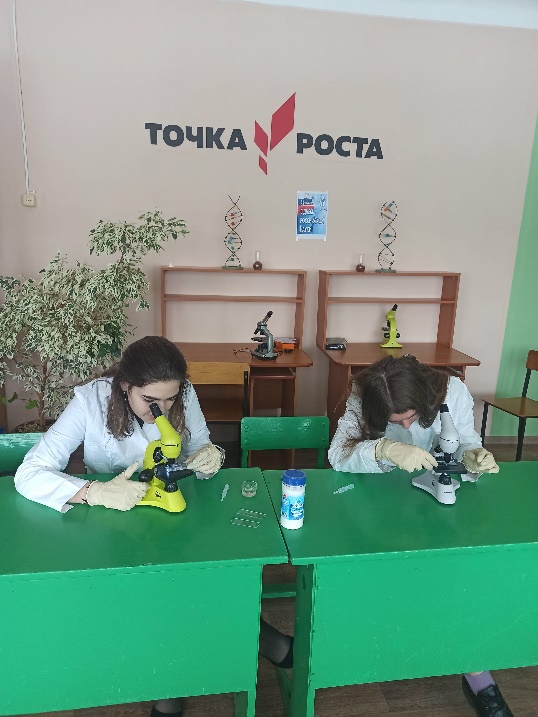 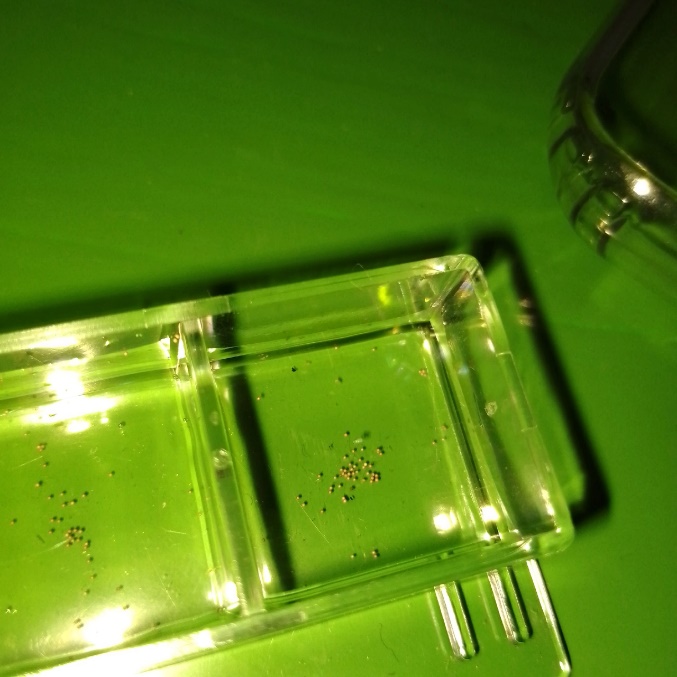 Разведение Артемий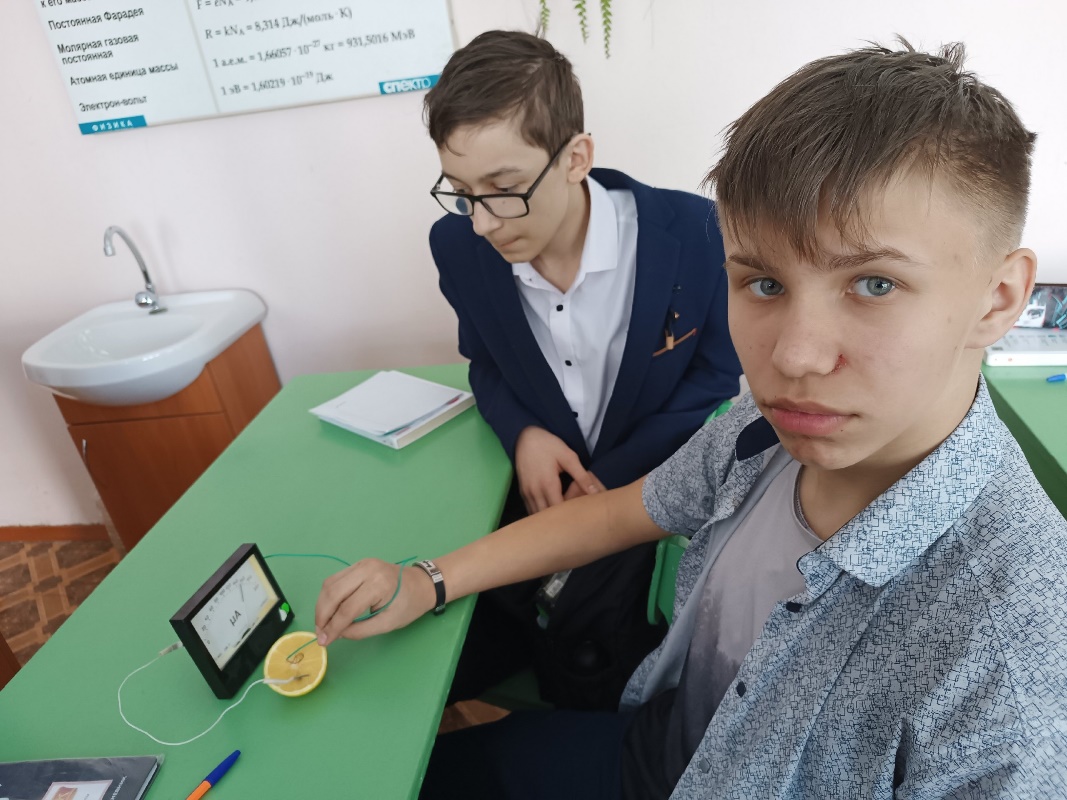 День детских изобретений.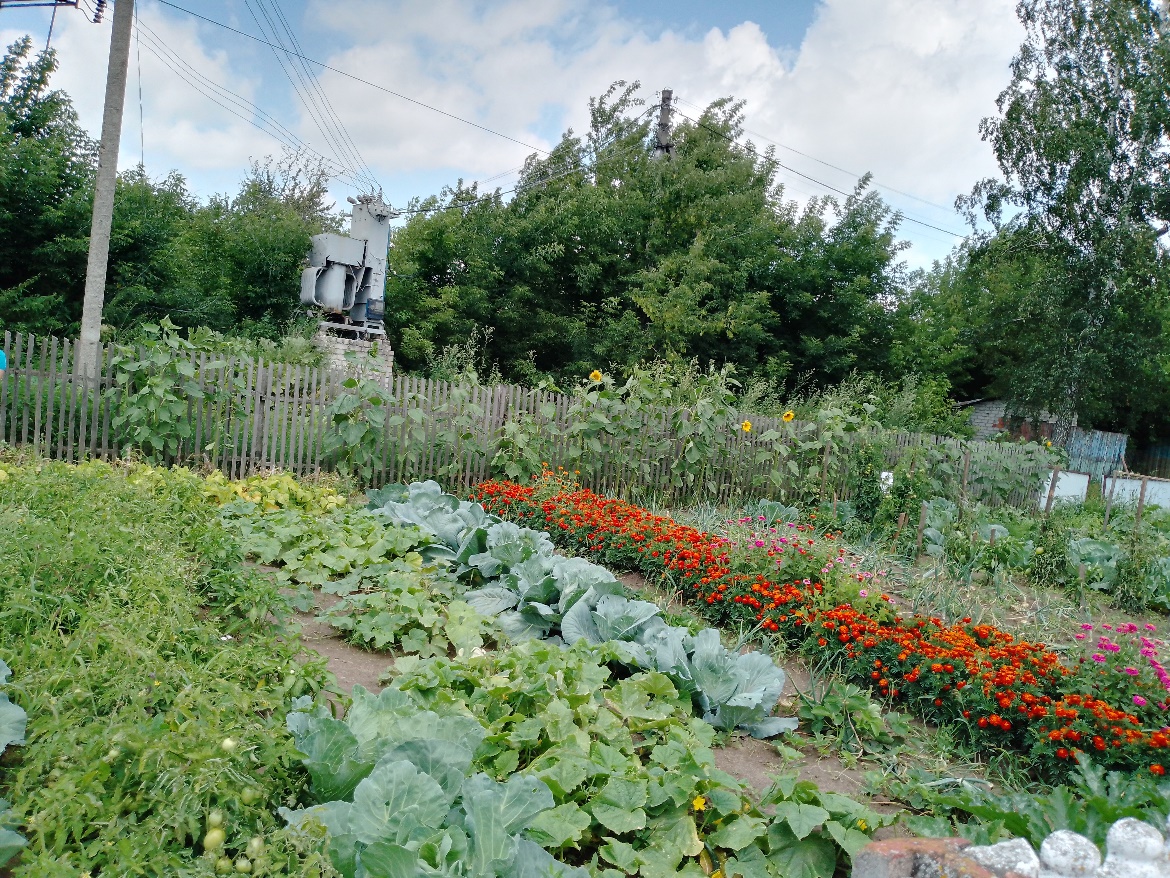 Конкурс на лучший пришкольный участок.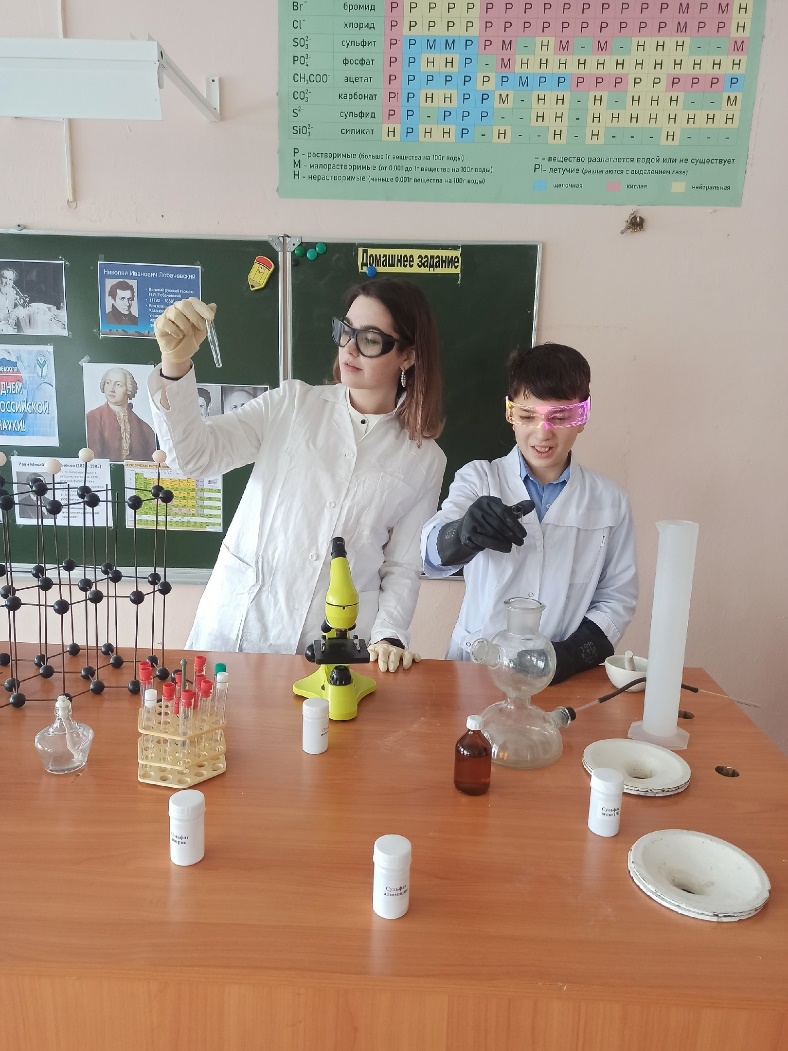 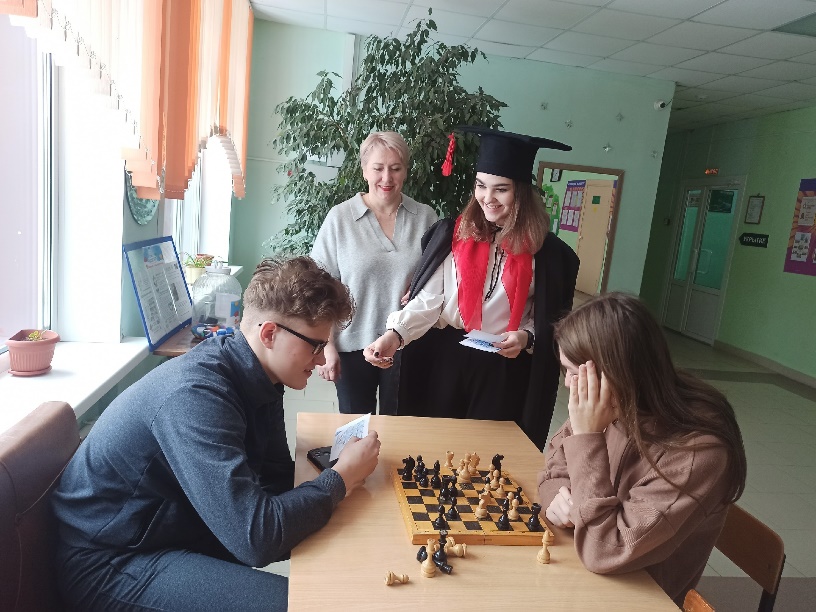 День Российской наукиhttps://vk.com/wall-217487485_240     ссылка на видео 